附件422日报到地点：大连理工大学南门国际会议中心23日进校入口：大连理工大学东门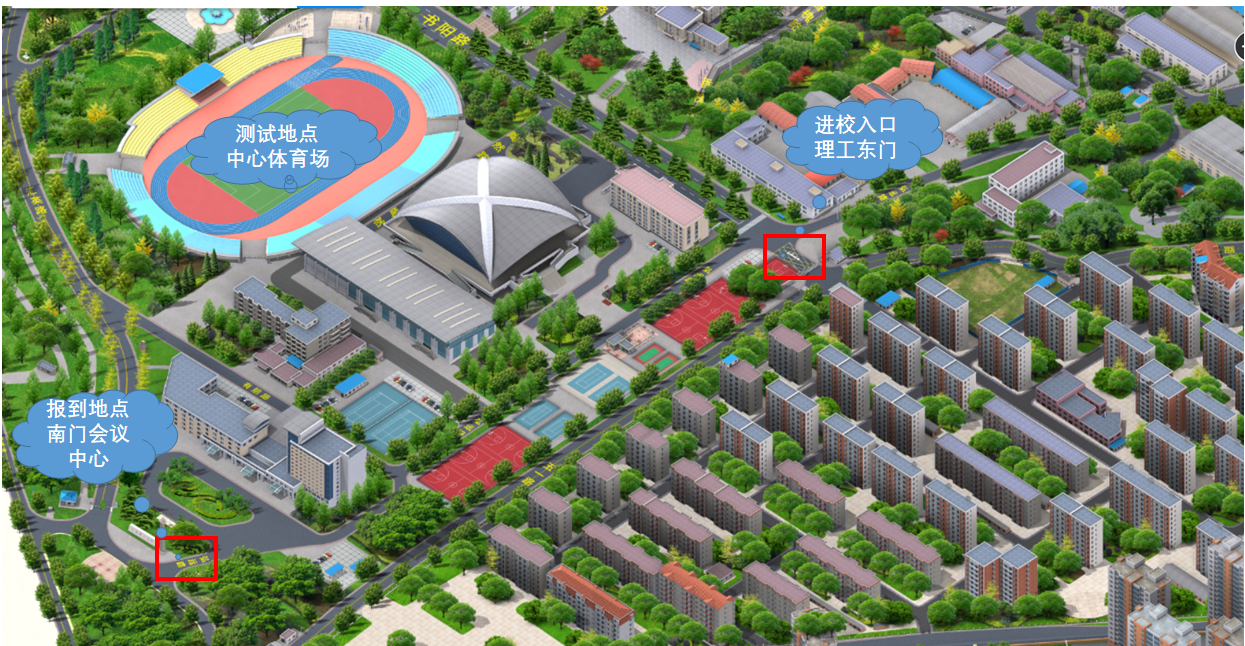 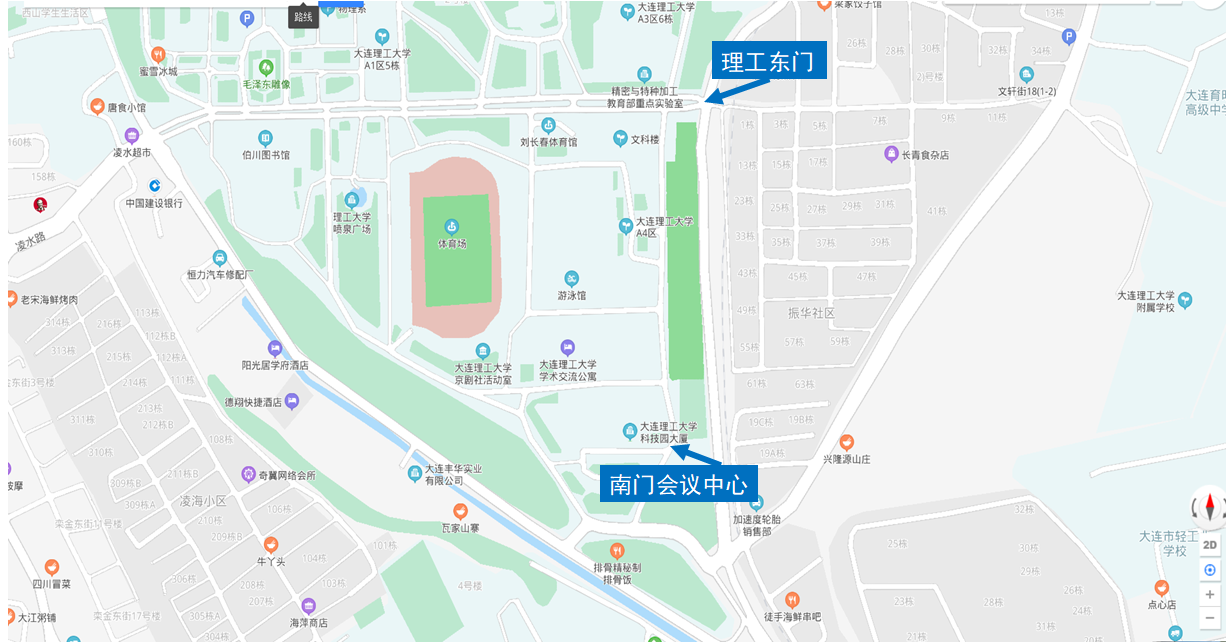 